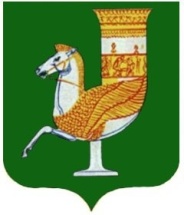 П  О  С  Т  А  Н  О  В  Л  Е  Н  И  Е   АДМИНИСТРАЦИИ   МУНИЦИПАЛЬНОГО  ОБРАЗОВАНИЯ «КРАСНОГВАРДЕЙСКИЙ  РАЙОН»От 30.01.2024г. № 48с. КрасногвардейскоеО продлении действия тарифов на платные услуги, оказываемые  муниципальным предприятием МП «Редакция газеты «Дружба» на 2024 годВ соответствии с письмом главного редактора МП «Редакция газеты «Дружба» Ковалевой И.М. №4 от 29.01.2024 года, руководствуясь Решением СНД МО «Красногвардейский район» №320 от 21.11.2011 года «Об утверждении  Порядка принятия решений об установлении тарифов на услуги муниципальных предприятий и учреждений муниципального образования «Красногвардейский район», Уставом МО «Красногвардейский район»постановляю:1. Продлить на 2024 год действие тарифов на платные услуги, оказываемые  муниципальным предприятием МП «Редакция газеты «Дружба», утвержденных постановлением администрации МО «Красногвардейский район» №20 от 14.01.2022 года «Об утверждении тарифов на платные услуги, оказываемые МП «Редакция газеты «Дружба» на 2022 год».2. Опубликовать настоящее постановление в районной газете «Дружба» и разместить на официальном сайте органов местного самоуправления муниципального образования «Красногвардейский район» в информационно-телекоммуникационной сети «Интернет».	3. Контроль за исполнением данного постановления возложить на главного редактора муниципального предприятия Красногвардейского района «Редакция газеты «Дружба».	4. Настоящее постановление вступает в силу с момента его подписания и распространяется на правоотношения, возникшие с 01.01.2024 года.Глава МО «Красногвардейский   район»	                                                 Т.И. Губжоков